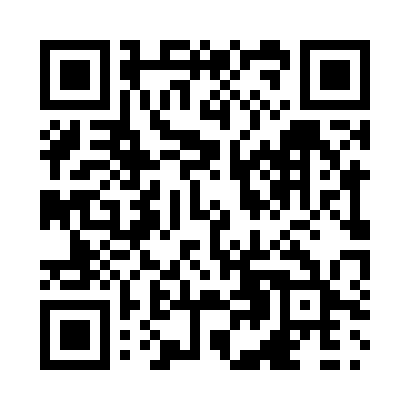 Prayer times for Thames Road, Ontario, CanadaWed 1 May 2024 - Fri 31 May 2024High Latitude Method: Angle Based RulePrayer Calculation Method: Islamic Society of North AmericaAsar Calculation Method: HanafiPrayer times provided by https://www.salahtimes.comDateDayFajrSunriseDhuhrAsrMaghribIsha1Wed4:476:181:236:218:289:592Thu4:456:161:236:228:2910:013Fri4:446:151:226:238:3010:024Sat4:426:141:226:238:3210:045Sun4:406:121:226:248:3310:056Mon4:386:111:226:258:3410:077Tue4:376:101:226:258:3510:098Wed4:356:091:226:268:3610:109Thu4:336:071:226:278:3710:1210Fri4:316:061:226:278:3810:1311Sat4:306:051:226:288:3910:1512Sun4:286:041:226:298:4110:1713Mon4:276:031:226:298:4210:1814Tue4:256:021:226:308:4310:2015Wed4:236:011:226:318:4410:2116Thu4:226:001:226:318:4510:2317Fri4:205:591:226:328:4610:2418Sat4:195:581:226:328:4710:2619Sun4:185:571:226:338:4810:2820Mon4:165:561:226:348:4910:2921Tue4:155:551:226:348:5010:3122Wed4:145:541:226:358:5110:3223Thu4:125:531:226:358:5210:3324Fri4:115:531:236:368:5310:3525Sat4:105:521:236:368:5410:3626Sun4:095:511:236:378:5510:3827Mon4:085:511:236:388:5610:3928Tue4:065:501:236:388:5710:4029Wed4:055:491:236:398:5710:4230Thu4:045:491:236:398:5810:4331Fri4:035:481:236:408:5910:44